`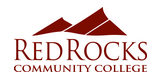 Red Rocks Community College 
Instructional Services Operational GuidelineTitle:	Pay for Development of Courses
Category:	Educational Programs	Originated:	April 30, 2018Effective:	August 27, 2018Type:	Operational Guideline
Number: 	ISOG 9 - 471.3Approved: 	August 27, 2018Revised:	June 27, 2018Linda ComeauxVice President of InstructionRed Rocks Community CollegeReference:	RRPR 9-471 Curriculum Development Procedure 
Purpose:	The purpose of this operational guideline is to outline the process and criteria for payment of course development.Scope:	This guideline outlines the criteria and steps taken to receive payment for the development for new courses not previously taught at RRCC or extensive revisions such as changing the course delivery format to already existing RRCC courses.  This pay is intended for the design of courses and not simply the execution of a course.Full Time Faculty:Development of courses is part of the stated job description for full-time faculty members. Full time faculty will be eligible for pay if they are off contract and funds are available.Adjunct Instructor:Part time instructors may submit a proposal for a new course or extensive revision stating the purpose of the proposed course or revision and presenting it to their Department Chair or Lead. The proposal will then be discussed with the appropriate Dean of Instruction. Adjunct Instructors will be eligible for pay if funds are available. Criteria:Once the course development is fully approved payment will be generated through the FLAC process and will be paid according to payroll installments over the time period during which the work will occurred. 
Courses developed with grant funding will be handled in accordance with grant guidelines. 
The following criteria will be used in determining pay:*Common Course Numbering SystemTypeDescriptionPayComplete DevelopmentTotal development of a new course including approval of the RRCC cover sheet and CCNS* curriculum guide.2.0 times the contact hours of the course at the non-teaching rate.Extensive Revision of Course MaterialsUp to 75% of the course is revised. May include approval of RRCC cover sheet and CCNS curriculum guide.1 times the contact hours of the course at the non-teaching rate.Minor RevisionsLess than 25% of the course is revised or a course that already exists in the CCNS database.No Pay